                            Caracterizarea generală a școlii: 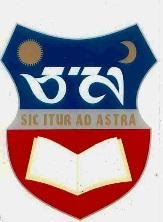        Liceul „Kőrösi Csoma Sándor” din Covasna este situat în oraşul Covasna, la 33 km de municipiul Sf. Gheorghe şi la 20 km faţă de Tg. Secuiesc, fiind singura unitate şcolară cu învățământ liceal din oraş şi din zonă. Covasna fiind un oraş mic, în care locuitorii dispun de resurse financiare reduse, şcoala vine în întâmpinarea cerinţelor educaţionale ale tuturor copiilor şi tinerilor. La sfârşitul anului 1919 s-a deschis şcoala de stat cu limba de predare maghiară,mai apoi din anul şcolar 1960-1961 s-a organizat în şcoală şi secţia română. Între anii 1969-1970 în orașul Covasna s-a construit prima sală de gimnastică modernă din judeţ.        Începând din anul 1990, prin hotărârea Consiliului de Administrație de atunci, școala ia numele savantului Kőrösi Csoma Sándor, inițial fiind numită Grup Școlar iar începând din 2012 Liceu.  Prin oferta educaţională se evită dispersarea tinerilor în alte zone, fiind organizate, după ciclul gimnazial, clase de filieră teoretică și tehnologică și de învățământ profesional. Baza materială a şcolii este formată din două corpuri de clădire cu 30 săli de clasă, laboratoare, sală de sport, bibliotecă, ateliere şcolare, fiecare corp de clădire dispunând de centrală termică proprie. Având în vedere numărul mare de elevi,școala se confruntă cu lipsa spațiilor școlare. În anii școlari 2013-2014 și 2014-2015 procesul instructiv-educativ a funcționat în două schimburi. Prin reamenajarea sălilor și a activității școlare în anul școlar 2015-2016 s-a revenit la un singur schimb. În anul 2013 a fost elaborat un proiect de lărgire a instituției prin construcția unei noi aripi cu 6 săli de clasă, acest proiect a fost aprobat de Consiliul Local dar din lipsă de fonduri construcția a fost amânată. În anul 2012 a fost înființată Asociația Pro Csoma Sándor Egyesület care funcționează pe lângă liceu, având ca scop atragerea de fonduri prin depunerea de proiecte culturale și prin atragerea de sponsori, pentru a putea fi finanțate activitățile extrașcolare organizate de școală. Astfel, în anul școlar 2012-2013, proiectele culturale câștigătoare au însumat 29700 RON, iar în anul școlar 2013-2014 28700 Ron iar în anul școlar 2015-2015 – 31100 RON. În cadrul Liceului funcționează asociația de părinți. Părinții nu se implică în activitatea școlii, numai dacă sunt invitați special, participă la ședințele cu părinții, mai ales în clasele primare, și în cele gimnaziale și prezintă interes redus pentru activitatea copiilor lor mai ales la clasele de școală profesională.      Liceul “Kőrösi Csoma Sándor” Covasna se constituie într-o organizaţie educaţională, complexă şi modernă care oferă oportunităţi de educaţie şi instruire accesibilă, la standarde europene, în domenii cerute pe piaţa muncii, sprijinind în acelaşi timp dezvoltarea carierei, sporirea calităţii vieţii şi prosperitatea economică. Prof.Oprea Daniela Ana